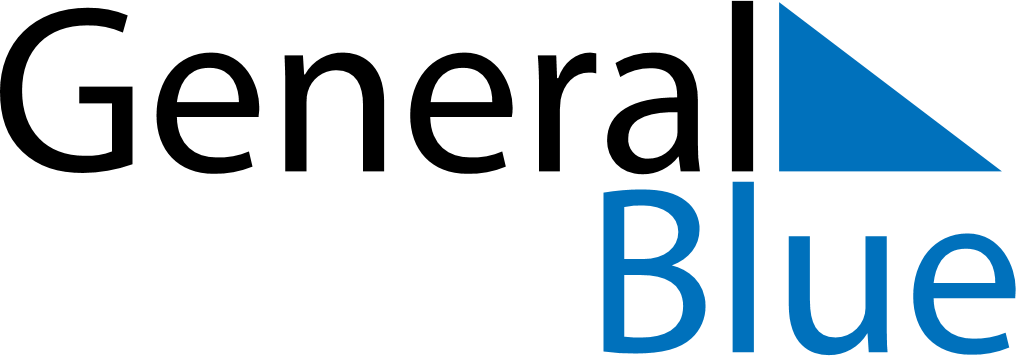 July 2019July 2019July 2019Isle of ManIsle of ManMondayTuesdayWednesdayThursdayFridaySaturdaySunday1234567Tynwald Day8910111213141516171819202122232425262728293031